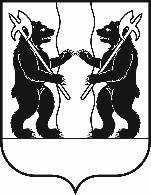 АДМИНИСТРАЦИЯ ЯРОСЛАВСКОГО МУНИЦИПАЛЬНОГО РАЙОНАПОСТАНОВЛЕНИЕ07.09.2022                                                                                                                           № 1874О внесении изменений в постановление Администрации ЯМР от 24.11.2021            № 2577 «О Порядке использования государственной информационной системы «Государственные закупки Ярославской области» при осуществлении закупок малого объема» В соответствии с постановлением Правительства Ярославской области от 24 марта 2022 г. № 189 « О внесении изменений в постановление Правительства области от 28.09.2017 № 732-п» Администрация района            п о с т а н о в л я е т:1. Внести изменения в раздел 1  Порядка  использования государственной информационной системы «Государственные закупки Ярославской области» при осуществлении закупок малого объема, утвержденного постановлением Администрации Ярославского муниципального района от 24.11.2021 № 2577  «О Порядке использования государственной информационной системы «Государственные закупки Ярославской области» при осуществлении закупок малого объема», следующего содержания:- пункт 1.1  изложить в следующей редакции:«1.1. Порядок использования государственной информационной системы «Государственные закупки Ярославской области» при осуществлении закупок малого объема  (далее - Порядок) устанавливает правила проведения закупок товаров, работ, услуг для обеспечения муниципальных нужд Ярославского муниципального района в случаях, установленных пунктами 4 и 5 части 1 статьи 93 Федерального закона от 05 апреля 2013 года № 44-ФЗ  «О контрактной системе в сфере закупок товаров, работ, услуг для обеспечения государственных и муниципальных нужд» (далее - закупки малого объема), посредством использования государственной информационной системы «Государственные закупки Ярославской области», а также в случае принятия комиссией по реализации инвестиционных проектов и поддержке экономики Ярославской области, образованной указом Губернатора области от 15.03.2022 № 54 «Об образовании комиссии по реализации инвестиционных проектов и поддержке экономики Ярославской области», решения, определяющего особенности и порядок осуществления закупки у единственного поставщика (подрядчика, исполнителя).».2. Постановление вступает в силу со дня официального опубликования.Глава Ярославскогомуниципального района                                                    Н.В. Золотников